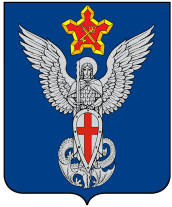 АдминистрацияЕрзовского городского поселенияГородищенского муниципального районаВолгоградской области403010, р.п. Ерзовка, ул. Мелиоративная, дом 2,  тел/факс: (84468) 4-76-20, 4-79-15П О С Т А Н О В Л Е Н И Еот  ___________2021 г.                          №_____ Об установлении публичного сервитута дляразмещения объекта электросетевого хозяйстваВЛ-10кВ  №1 ПичугаРассмотрев обращение ПАО «Россети Юг» и   руководствуясь подпунктом 1 статьи 39.37, подпунктом 5 статьи 39.38, статьей 39.43 Земельного кодекса Российской Федерации, статьей 3.3 Федерального закона от 25.10.2001 № 137-ФЗ «О введении в действие Земельного кодекса Российской Федерации», постановлением Правительства Российской Федерации от 24.02.2009 № 160 «О порядке установления охранных зон объектов электросетевого хозяйства и особых условий использования земельных участков, расположенных в границах таких зон»,                                 ПОСТАНОВЛЯЮ:  1. В целях размещения объекта электросетевого хозяйства, его неотъемлемых технологических частей ВЛ-10кВ  №1 Пичуга, установить публичный сервитут общей площадью 33070 +/- 64 м2  в отношении  земельных участков:2. Утвердить границы публичного сервитута согласно приложению к настоящему постановлению.	3. Определить обладателя публичного сервитута -  публичное акционерное общество «Россети Юг», ОГРН 1076164009096, ИНН 6164266561, адрес: 344002, Российская Федерация, Ростовская область, г. Ростов-на-Дону, ул. Большая Садовая, д. 49 (далее – обладатель публичного сервитута).	4. Установить срок публичного сервитута 49 (сорок девять) лет.	5. Установление охранных зон объектов электросетевого хозяйства и особых условий использования земельных  участков, расположенных в границах таких зон, определяются Правилами, утвержденными постановлением Правительства Российской Федерации от 24.02.2009 № 160 «О порядке установления охранных зон объектов электросетевого хозяйства и особых условий использования земельных участков, расположенных в границах таких зон».	6. Плата за публичный сервитут не устанавливается.	7. В течение  пяти рабочих дней со дня принятия постановления об установлении публичного сервитута обладателю публичного сервитута обеспечить проведение мероприятий, предусмотренных пунктом 7 статьи 39.43 Земельного кодекса Российской Федерации.	8. Публичный сервитут считается установленным со дня внесения сведений о нем в Единый государственный реестр недвижимости.          9. Постановление вступает в силу с момента его подписания и подлежит официальному опубликованию в установленном порядке.          10. Контроль исполнения настоящего постановления оставляю за собой. И.о. главы  Ерзовскогогородского поселения	                                                                         В.Е.Поляничко34:03:140107:426 обл. Волгоградская, р-н Городищенский, СНТ "Строитель", массив 1, улица 16, участок 477(вх. 34:03:140107:1266, 34:03:140107:1267),
Волгоградская область 34:03:140107:1094,обл. Волгоградская, р-н Городищенский, СНТ `Строитель`, массив 1, улица 12, участок 360 34:03:140107:1105,обл. Волгоградская, р-н Городищенский, СНТ `Строитель`, ул. 2 уч. № 49 34:03:140107:1223обл. Волгоградская, р-н Городищенский, СНТ `Строитель`, массив 2, ул. 22, уч. № 643 34:03:140107:1306,обл. Волгоградская, р-н Городищенский, СНТ `Строитель`, массив 1, улица № 19, участок № 564 34:03:140107:1426,обл. Волгоградская , р-н Городищенский, СНТ "Строитель", улица 13, массив 1, участок № 388 34:03:140107:1556,
обл. Волгоградская, р-н Городищенский, СНТ "Строитель", массив 1, ул. 11, уч. №329 34:03:140107:1611,
обл. Волгоградская, р-н Городищенский, СНТ "Строитель", массив 1, улица 11, участок № 328 "В" 34:03:140107:174, обл. Волгоградская, р-н Городищенский, СНТ "Строитель", массив 1, улица 1, участок 2534:03:140107:178, обл. Волгоградская, р-н Городищенский, северо-восточное направление от п. Ерзовка34:03:140107:2038,
обл. Волгоградская, р-н Городищенский, СНТ "Строитель", 1 массив, улица 18, участок № 537 34:03:140107:205,
обл. Волгоградская, р-н Городищенский, СНТ "Строитель", массив 1, улица 20, участок 582 34:03:140107:213, обл. Волгоградская, р-н Городищенский, СНТ "Строитель", массив 1, улица2, участок №5134:03:140107:240,
обл. Волгоградская, р-н Городищенский, СНТ "Строитель", участок " 279 д, улица № 9, 1 массив 34:03:140107:242, 
обл. Волгоградская, р-н Городищенский, СНТ "Строитель", массив 1, улица 20, участок № 57634:03:140107:283, 
обл. Волгоградская, р-н Городищенский, СНТ "Строитель", массив 1, улица 15, участок 44834:03:140107:4569,Россия, Волгоградская область, Городищенский район, Садоводческое товарищество "Строитель", участок 95, улица 2, 1- массив 34:03:140107:606,
обл. Волгоградская, р-н Городищенский, СНТ "Строитель", 2 массив, улица 23, участок 675 34:03:140107:613,
обл. Волгоградская, р-н Городищенский, СНТ "Строитель" участок № 89 улица № 4 а 1 массив 34:03:140107:62,обл. Волгоградская, р-н Городищенский, СНТ "Строитель", 1 массив, улица 1, участок 11 а 34:03:140107:624обл. Волгоградская, р-н Городищенский, СНТ "Строитель", участок 507, улица 17, 1 массив, 34:03:140107:829, обл. Волгоградская, р-н Городищенский, СНТ "Строитель", массив 1, улица № 20, участок № 58334:03:140107:853, 
обл. Волгоградская, р-н Городищенский, СНТ "Строитель", 1-й массив улица 4, участок № 5434:03:140107:863, обл. Волгоградская, р-н Городищенский, СНТ "Строитель", 1-й массив, улица 5, участок № 14934:03:140107:875, 
обл. Волгоградская, р-н Городищенский, СНТ "Строитель", участок № 565, улица № 19, 1 массив34:03:210002:1267, обл. Волгоградская, р-н Городищенский, СНТ "Строитель", улица 14, участок 41734:03:140107:5470Волгоградская область, Городищенский р-н, рп Ерзовка, СНТ "Строитель", массив 1, улица 1, участок 15